     JÍDELNÍČEK                                          Týden od 30.1.-3.2.2023                                              AlergenyPondělí:              Přesnídávka                 Rohlík, kapiová pomazánka, zelenina, čaj, voda                                  1,3,7	Oběd                            Kyselice, čaj, voda 			           Krupice                                                                                                 1,3,7	Svačinka                      Sýrovo-mrkvové tyčinky, ovoce, čaj, voda                                          1,3,7 Úterý: 	Přesnídávka                Rohlík, masová pomazánka, zelenina, čaj, voda s citronem                  1,3,7	Oběd                           Rajská polévka s kapáním, čaj, voda s citronem                                                                                           Srbské rizoto, sterilovaný okurek                                                           1,3,7            Svačinka                      Kukuřičné lupínky s mlékem, ovoce, čaj                                               1,3,7   Středa:	Přesnídávka	         Topinka, zelenina, čaj, džus                                                                   1,3,7                    Oběd                          Čočková polévka, čaj, džus                                                                                                                 Kuřecí přírodní řízek, brambory s máslem                                             1,3,7                                               	Svačina		         Rohlík, ovocný talíř, mléko, čaj                                                              1,3,7Čtvrtek: 	Přesnídávka               Rohlík, drožďová pomazánka, zelenina, čaj, voda                                  1,3,7             Oběd		         Polévka z fazolových lusků, čaj, džus                                               Vepřové nudličky na mrkvi, dušená rýže                                                1,3,7            Svačina                      Donut s jahodovou polevou, ovoce, mléko, čaj                                       1,3,7Pátek:                                            	Přesnídávka               Chléb, vajíčková pěna, zelenina, čaj, voda s pomerančem                       1,3,7             Oběd		         Kuřecí vývar s nudlemi, čaj, voda s pomerančem                                                                                          Krůtí kousky na kari, bulgur                                                                    1,3,7,9 	Svačina		         Jogurt, rohlík, ovoce, čaj, voda                                                      1,3,7              Pitný režim zajištěn po celou dobu provozuOvoce nebo zelenina je podávána k jídlu každý den.Čísla u pokrmů označují druh alergenu. Seznam alergenu je vyvěšen vedle jídelníčku.	(O) – ovoce jen pro dospělé                                                                  DOBROU CHUŤ!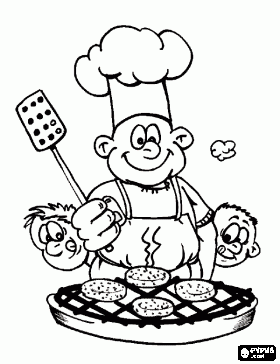   Monika Filáková	                                                                                                                Hana Tkadlecová                  (provozář)										   (kuchařka)